*  *    *    18   *   *  *El Santo JobUn hombre rico que lo perdió todo,todo menos la paz, la paciencia y la resignación.Sus amigos fueron a verle y dijeron mil cosasHasta su mujer le maldijo   Dios luego le recompensó, pues le devolvió muchos bienes más de los que había perdido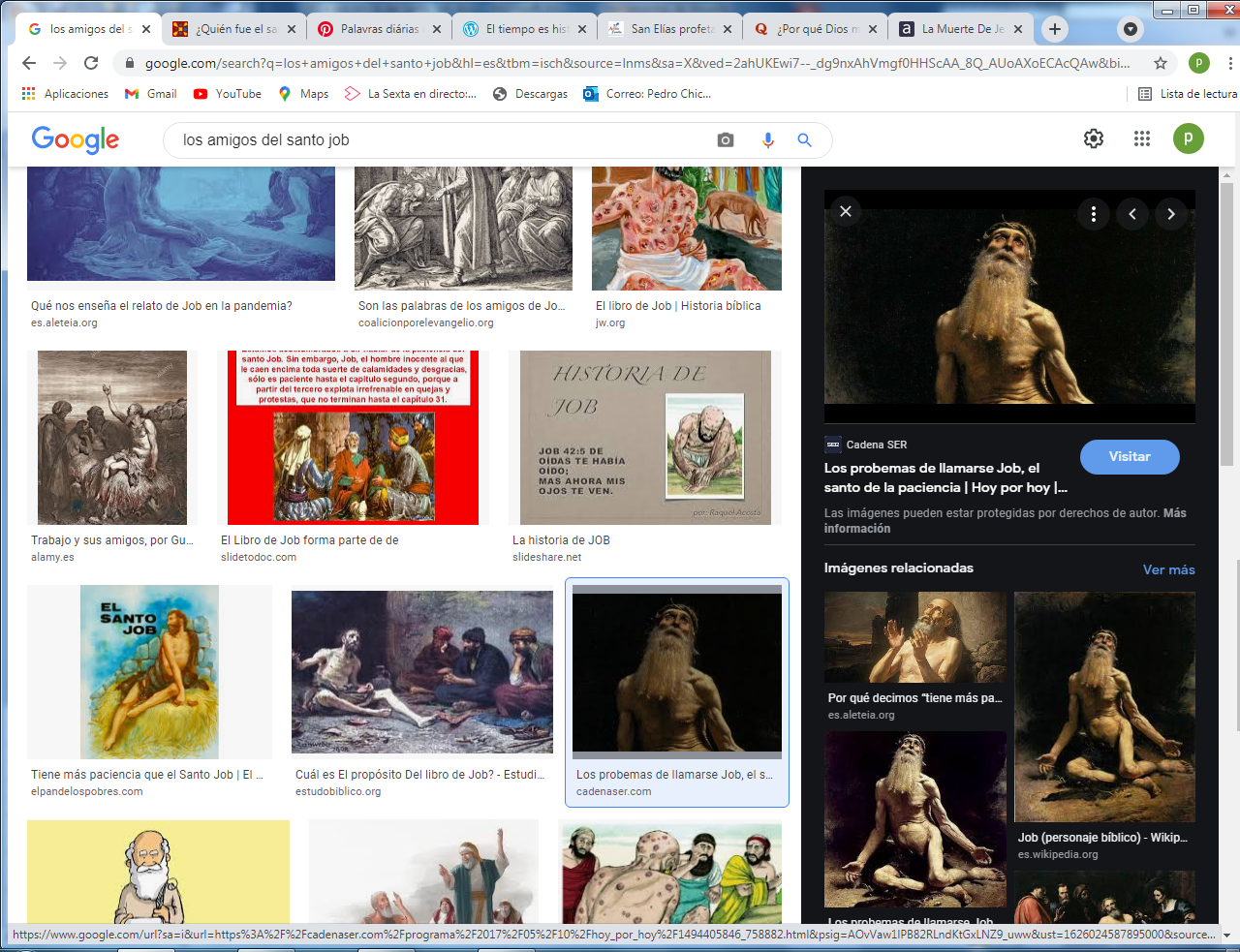 El chico Wayra, que significa "paciente",y que tenía mál genio y se enfadaba por todo debe aprender de Job a ser fuerte y a triunfar en las dificultades y en los fracasoscon paciencia 1- - - - - - - - - - - - - - - - -    Quién era Job y que tenia     Un hombre de un lugar que tenía su casa, sus rebaños, y sobre todo sus hijos e hijas, de las que estaba orgulloso. Parece que no era israelita, sino de los pueblo del sur. ¿idumeos, árabes, o acaso moabitas? Job era muy fiel a Dios y Dios le bendijo con muchos dones   Dios permitió al ángel malo probar a Job quitándole los bienes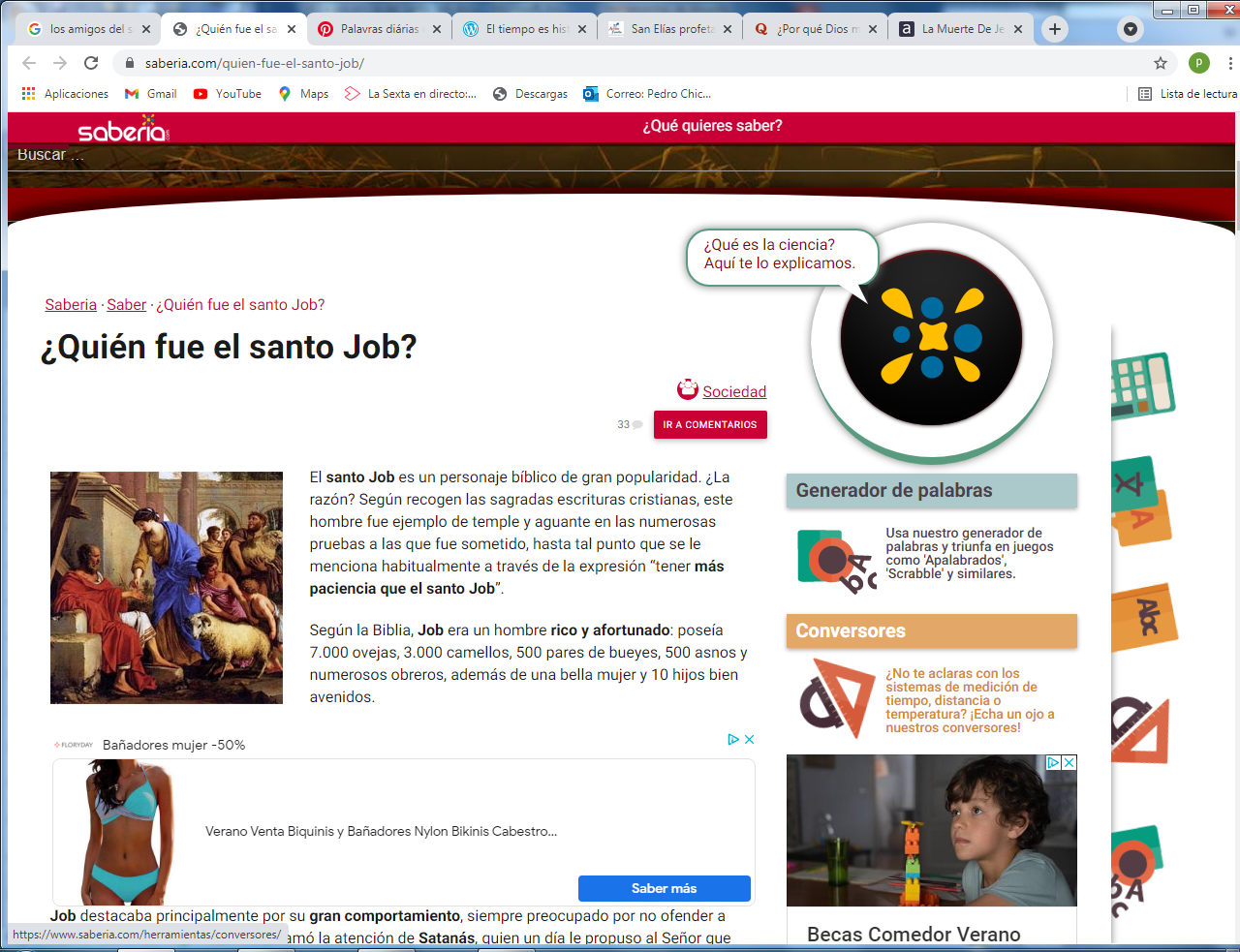  Le robaron los enemigos todos los rebaños, le destruyeron la casa, y le mataron los hijos. Job por la acción del ángel malo quedó en la miseria. Pero Job siguió fiel  Dios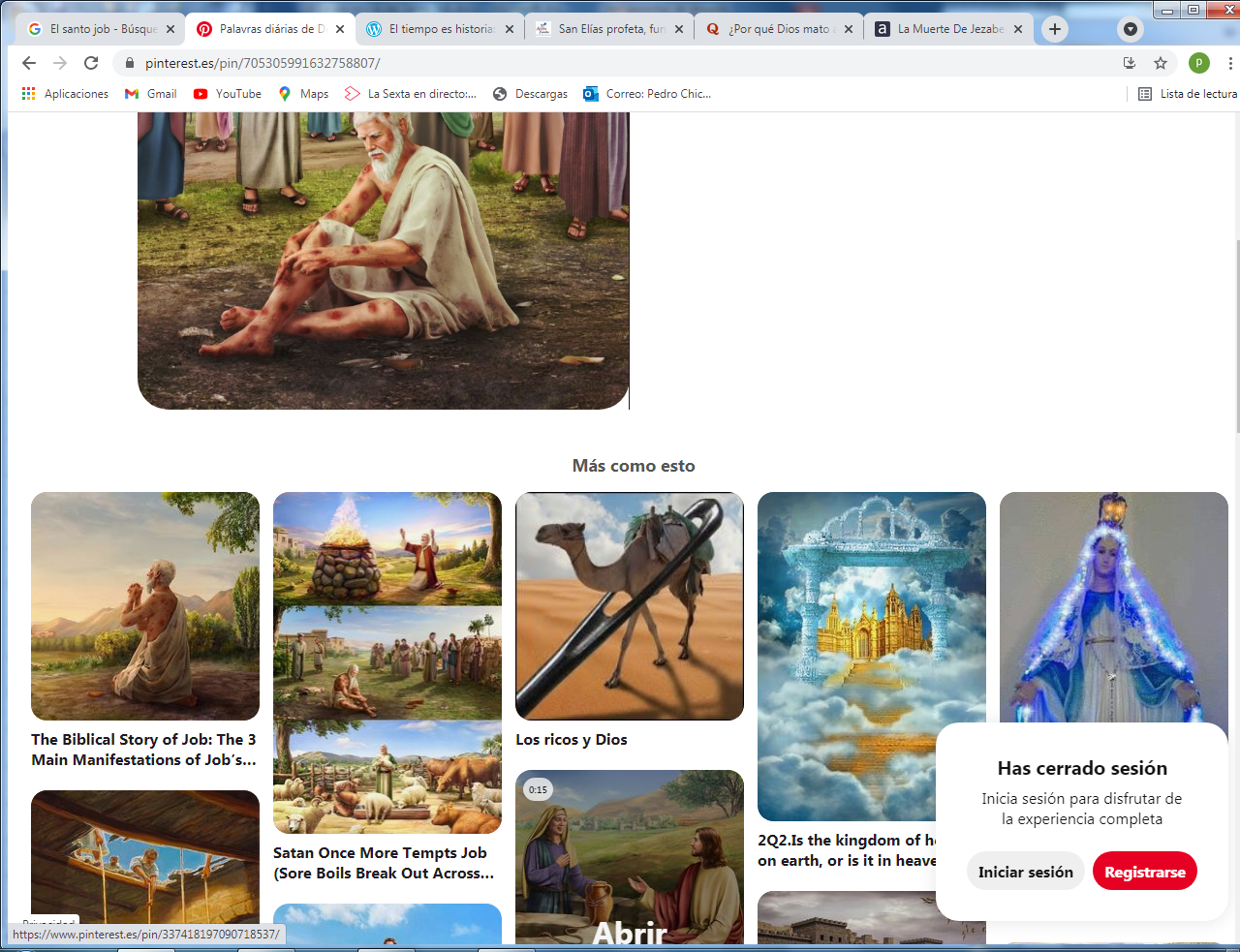 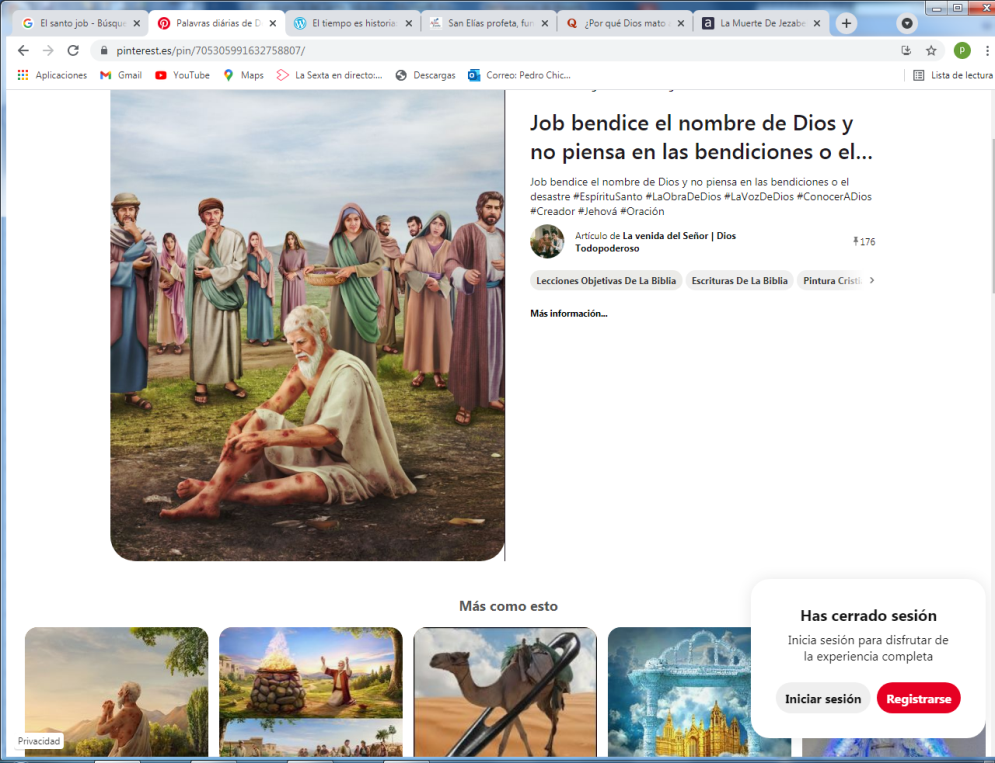   Todos le miraban con pena. Es Job. Se ha quedado en la miseria. Solo le quedo la fama de hombre bueno    2   - - - - - - - - - - - - -  Todavía le vinieron males también en su cuerpo   Dios permitió al ángel malo el darle enfermedades, llagas en el cuerpo. Hasta su mujer le insultaba por seguir siendo fiel a Dios. Alababa los misterios de Dios y se resignaba a los males. A su mujer le dijo: "Hablas como mujer mala y necia. Si recibimos los bienes de Dios, ¿no vamos a recibir los males? Bendito sea siempre  Dios".   Job quedó en la calle, en un basurero, solo y abandonado. Pero siguió siendo fiel a Dios y resistiendo los males que le habían llegado hasta en su cuerpo y resistiendo a su mujer que le hablaba y tentaba por mostrar tanta paciencia y fortaleza.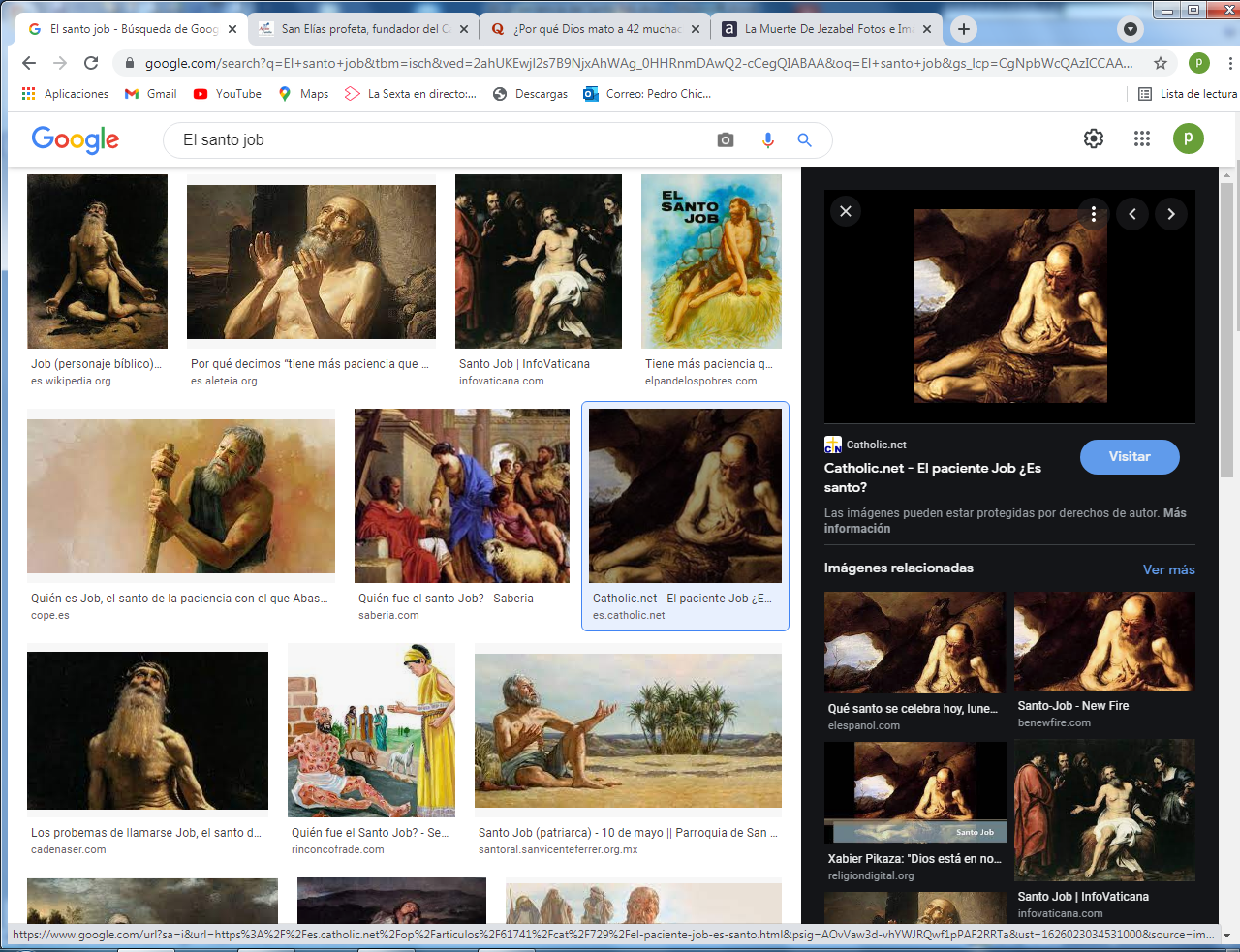 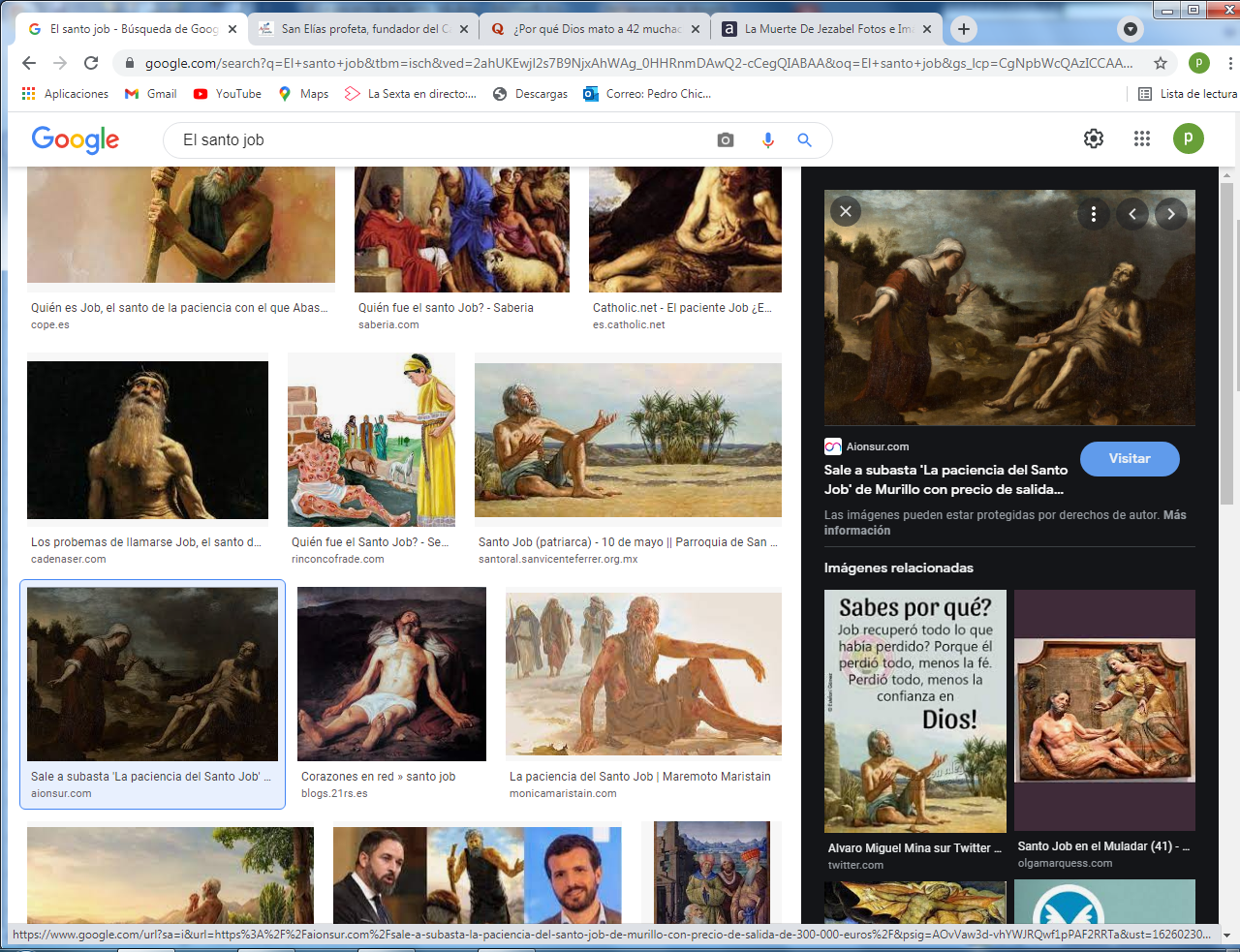   Estaba  Wayra leyendo esta página y mirando las figuras. Su padre le dijo ¿Qué piensas de Job?. El respondió, que era tonto, pues no se quejaba. "Yo no hubiera resistido sin decir nada. Su mujer tenía razón "      El padre añadió. ¿Ves cómo tienes mal genio y siempre te quejas del todo?. Piensa si no tienes algo que aprender de Job. Wayra se calló y sintió que respondido mal.   3.  - - - - - - - - - - - - - - - - - - - -  Los tres amigos  visitan al pobre Job   Los amigos de Job se enteraron de sus desgracias y vinieron a verle, para consolarle. Tuvieron con él una larga conversación. Eran tres. Se llamaban Elifaz, Bildad y Sofar. Cuando le vieron, las palabras no salían de sus bocas, pues quedaron angustiados ante tantas desgracias. Job solo les miró y vio su pena en las caras.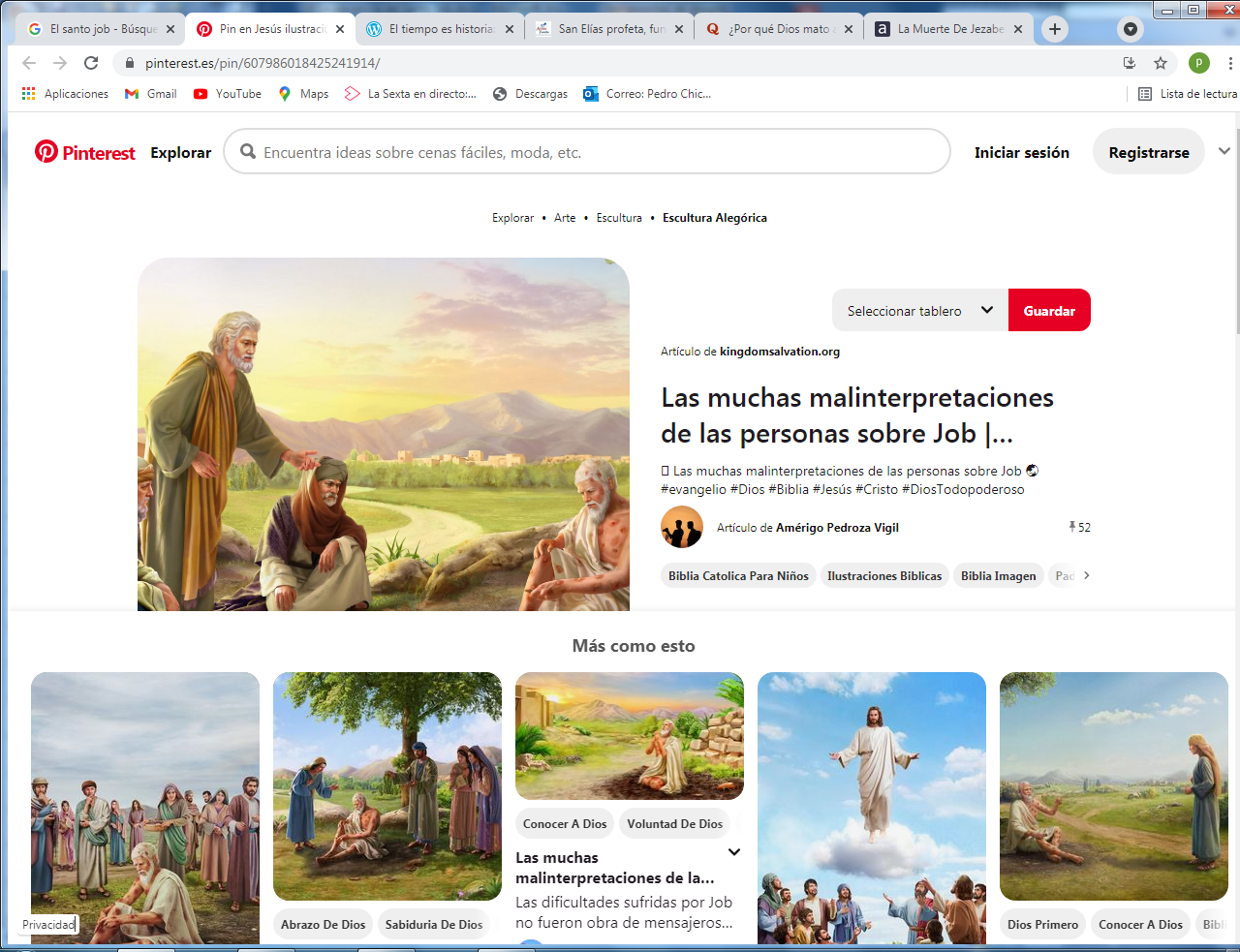 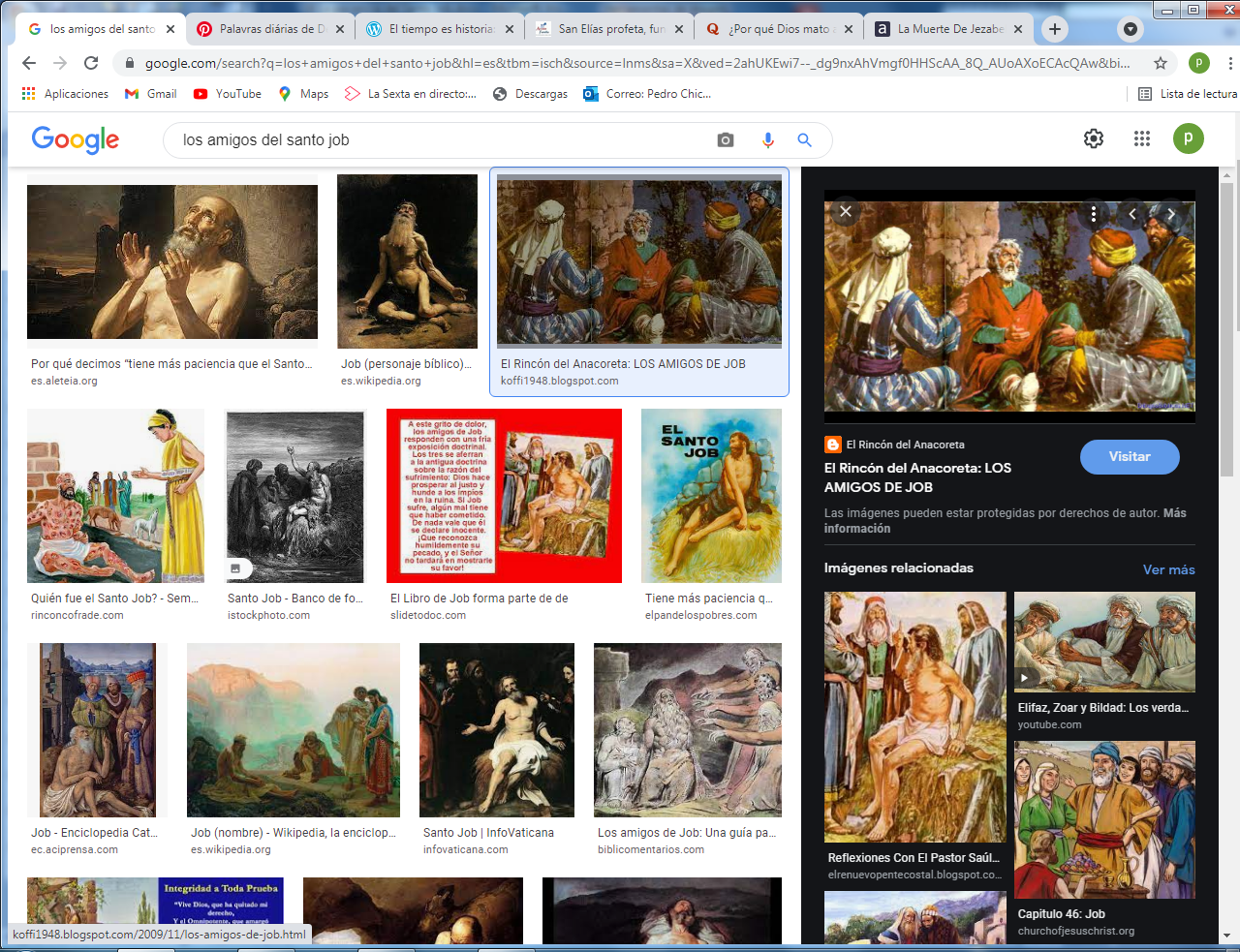    Después se pusieron a hablar  con cierto temor, pues no querían ofender a Job. Le preguntaban cómo había sido su desgracia. Y qué pensaba él de la situación tan triste a la que había llegado. Job callaba hasta que ellos se pusieron no a hablar, sino escuchar.4. . - - - - - - - - - - - - - - - - - - - - -  Empezó mostrado su gran sufrimiento   Y al principio sus palabra fueron de queja y sufrimiento. Eran sus amigos y creyó que le entenderían. Job les decía frases tremendas: "¡Ojala yo no hubiera nacido!  Son muy fuertes los dolores y las desgracias que me han venido, aunque yo servía y adoraba a Dios y cumpía todos su mandmiento. Y exigí a mis hijos que vivieran según la  ley de Dios  Los amigo escuchaban y cada uno pensaba una cosa.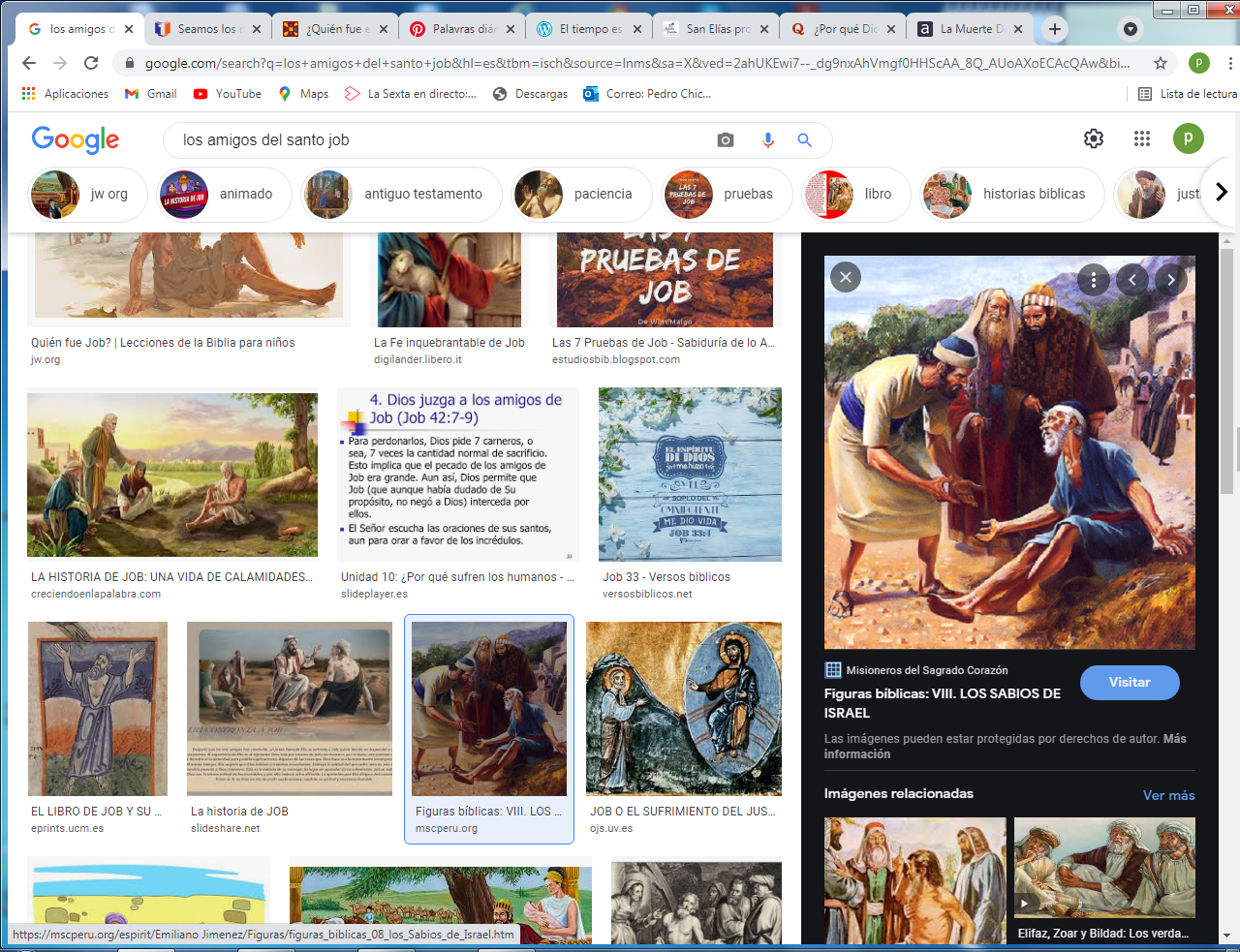    Pronto Job dejó de quejarse y decía: "Dios lo sabe todo. Hay que pensar que Dios sabe más que nosotros y sabemos que permite las cosas que suceden. Yo soy fiel ahora, como siempre lo he sido"   Wayra, pensó: !Que valiente me parece Job. Con el mal genio que yo tengo hubiera dicho otras cosas. Hubiera protestado y hubiera dicho a Dios que no hay derecho". Su padre que le escuchaba le dijo: "¿Ves que sigues con tu mal genio?"      5  - - - - - - - - - - - - - - - -  -Lo que dijo el amigo 1º,  Elifaz, del pueblo de Teman    Dios envía castigos cuando se obra mal. Algo habrás hecho malo, aunque tengas fama de bueno. Dios te castiga y tus males son grandes y son justos. Tendrás que arrepentirte antes de morir. Si te viene esto es que eres malo.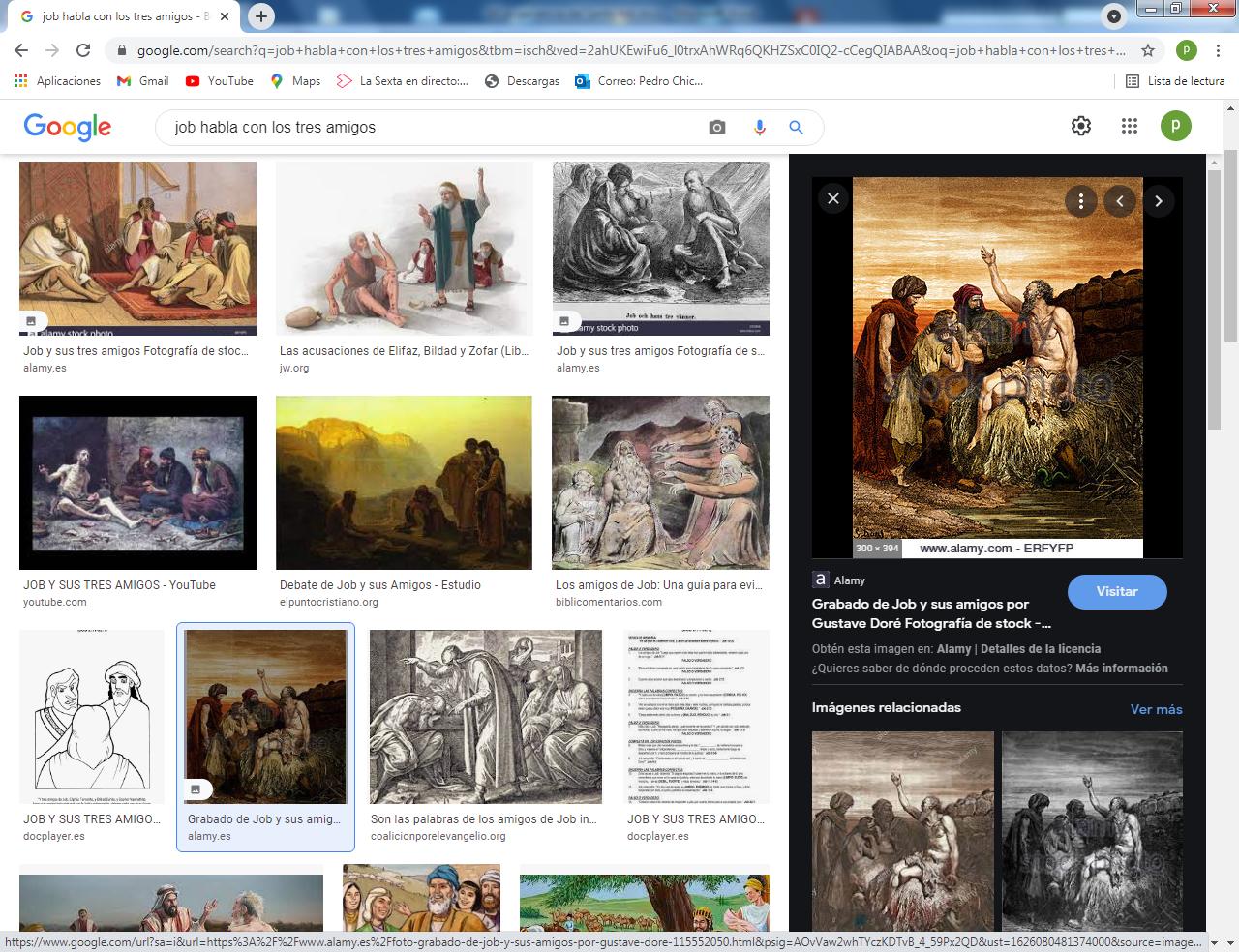 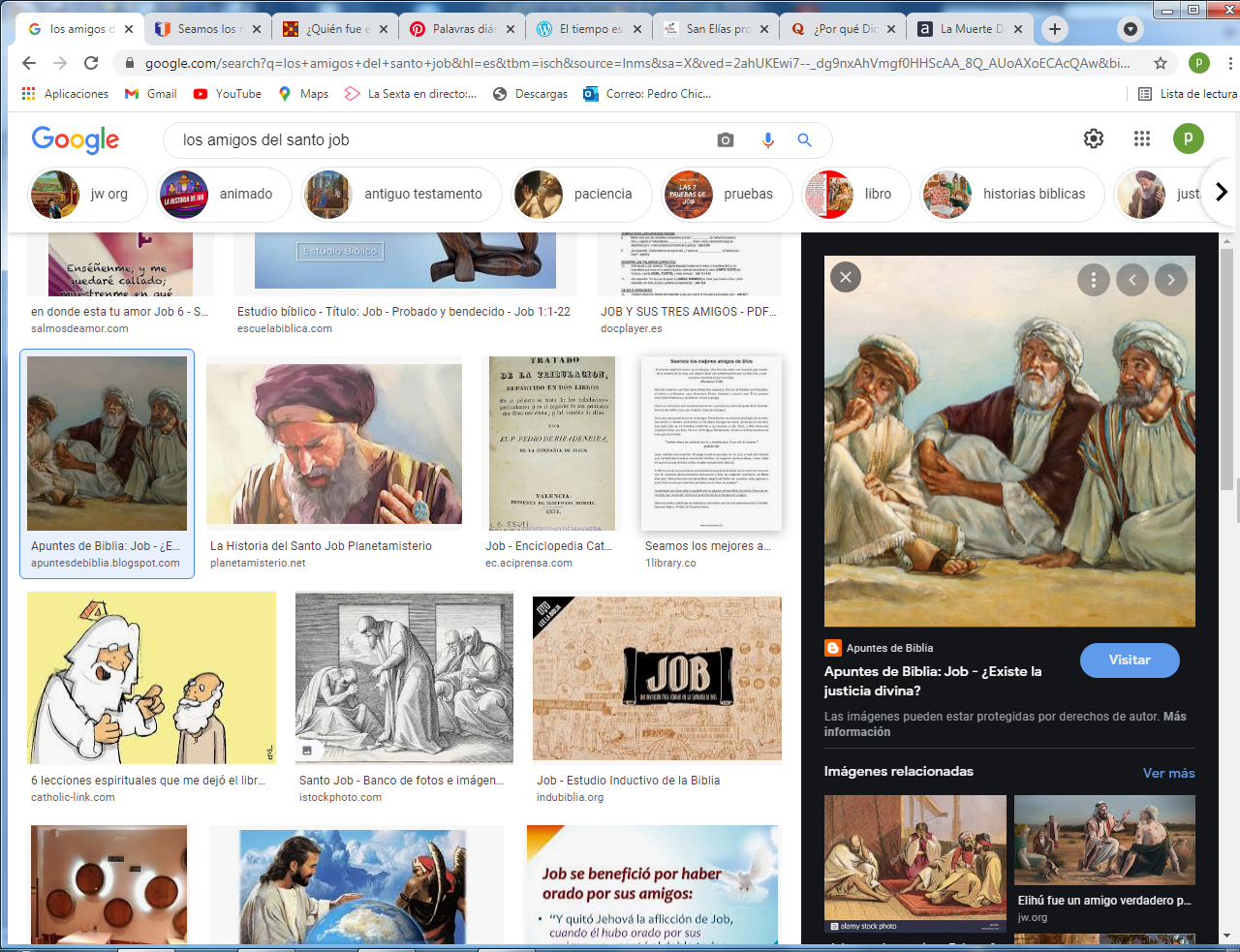 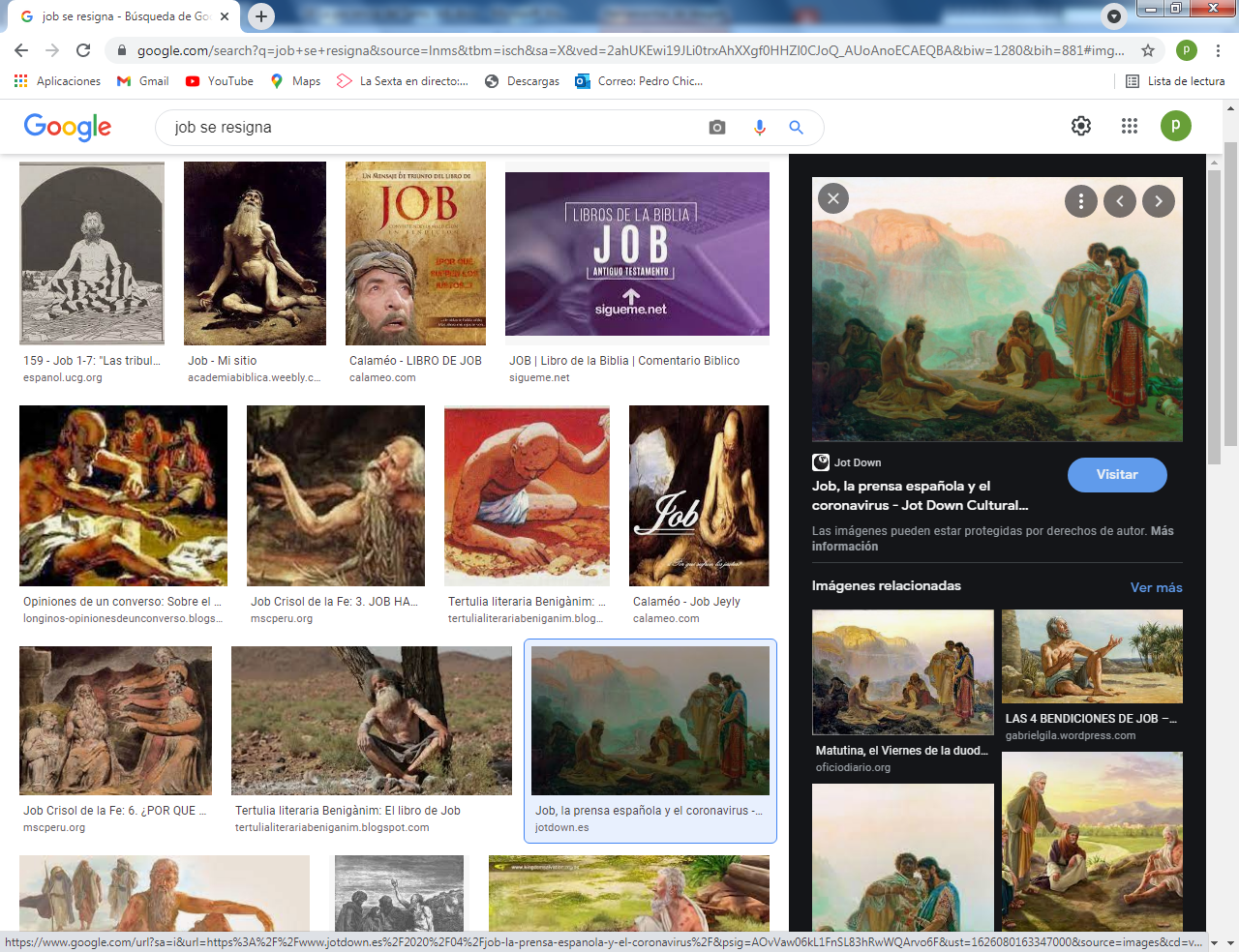   Job le contesto. No me convences Tú confundes el castigo con la prueba. Dios no me castiga, Dios no es vengativo. Dios tolera el mal y yo respeto lo que Dios hace.  Wayra pensó: Es verdad que muchas cosas pasan sin que sepamos por qué. Pero a mí me gustaría saber por qué suceden las cosas. A lo mejor Job no era tan bueno, aunque lo parece ¿Será un castigo de Dios? 6  - - - - - - - - - - - - - - - - - - - - - - .Habla Lo que dijo el amigo 2º, Bildad de Suj   Dios tiene misterios y no podemos saber si es una prueba o es un castigo. Guardemos silencio sobre lo que significa tu situación. Pensar que eres malo es un atrevimiento. Tus obras han sido buenas, pero tu corazón acaso tenga fallos. Haces bien en ser paciente y resignado.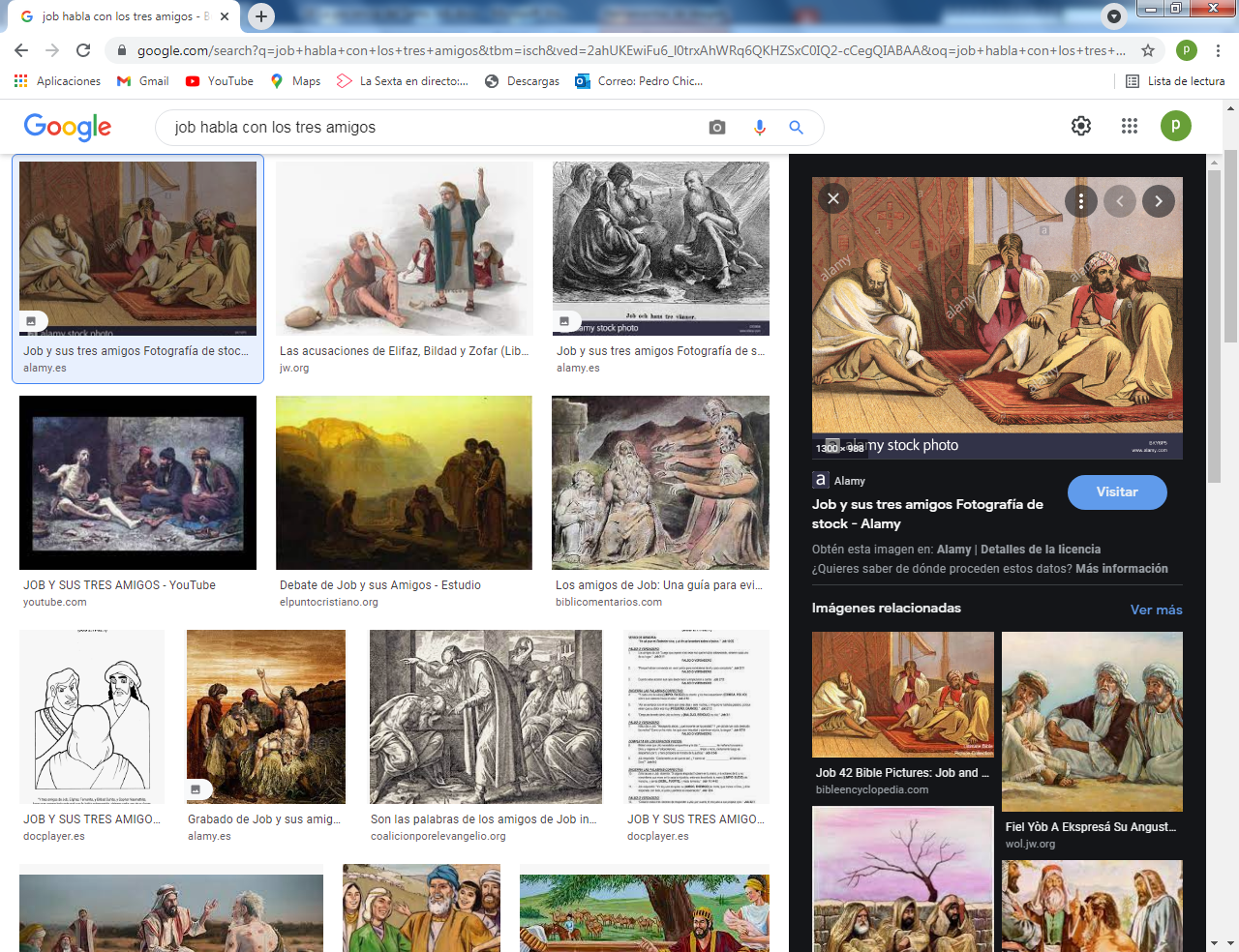   Respondió Job. "Es cierto que podemos hacer cosas mal y no nos damos cuenta. Yo acepto eso que dices. Pero mi corazón no me remuerde de males que he hecho. Lo único que digo es que Dios todo lo hace bien y los hombres tenemos que creer que Dios no es como nosotros. Por eso yo me resigno y bendigo a Dios por lo hace".  Wayra. Se dijo a si mismo. Siempre tenemos que aceptar con resignación las cosas que salen mal. Aunque yo tenga ml genio, tengo que ser fuerte para no hacer tantas protestas y exigencias.  Su padre no dijo nada, pero pensó: "Parece que este chico se está haciendo bueno"    7- - - - - - - - - - - - - - - - - -   Lo que dijo el amigo 3º  Sofar, del pueblo de  Naamar    Tenemos que ser prudentes para entender tu situación. Sabemos que muchos malos tienen buena vida y muchos bueno tienen mala vida. Es siempre algo que los hombres no podemos conocer el porqué vienen los males . Yo te alabo por lo que tú nos dices y me alegro de ser amigo tuyo y por el ejemplo bueno que nos das. Que Dios te bendiga.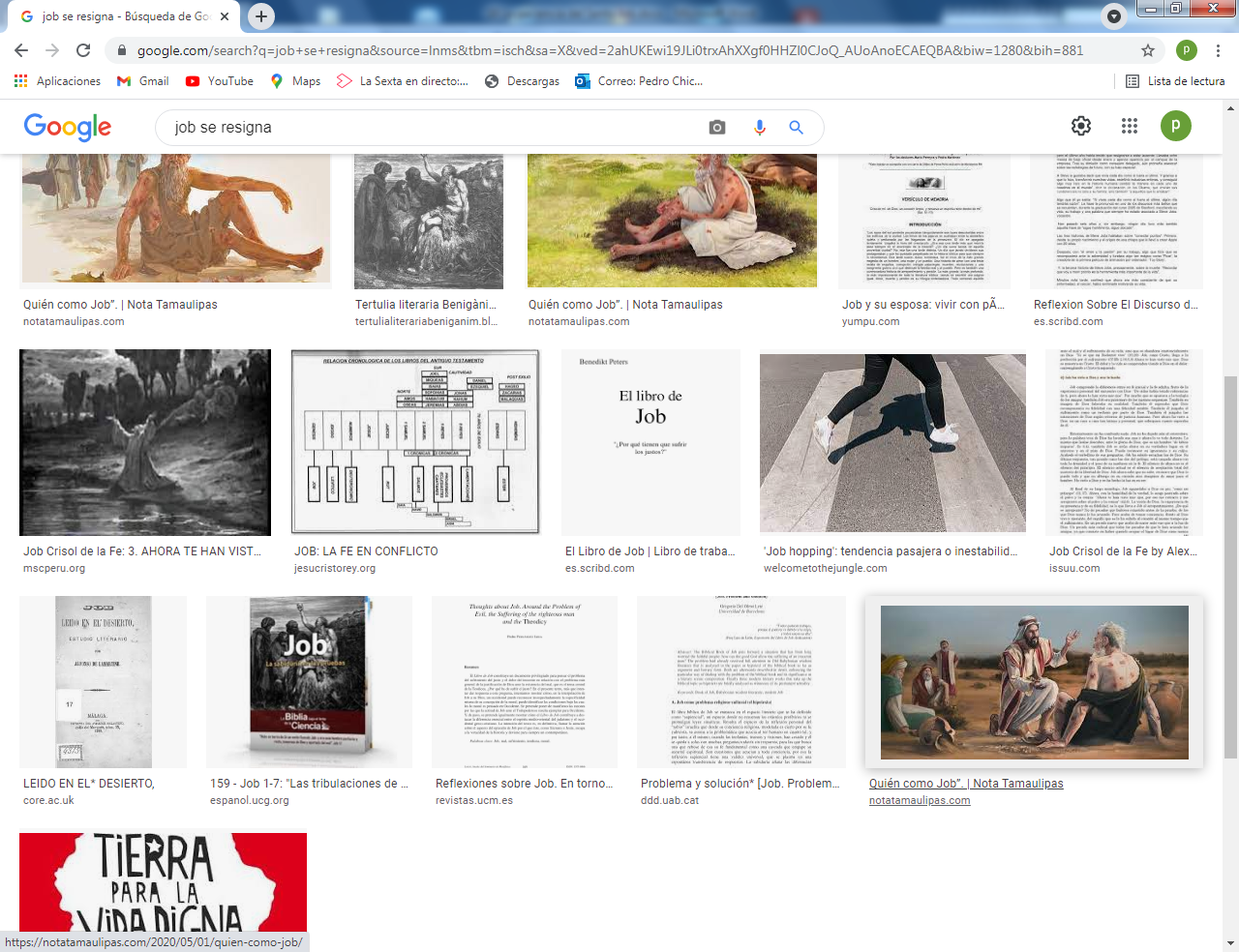   Job no dijo más que una frase: Gracias Sofr por decirme eso y porque me ayudas a pedir a Dios que nos perdona nuestros errores y que tenga compasión de nosotros.    Wayra dijo para sí. Yo tengo que cuidarme para no hacer que los demás aguanten mi mal genio. Voy a pedir a Dios, como hizo Job, que me lo quite. Y si no, que me de fuerzas para vencer mi gusto por protestar. Su padre se quedó mirando. Pues Wayra no dijo nada en alta voz.   8.  - - - - - - - - - - - - - - - - - - - - -  Lo que al fin dijo Job   Después de muchas palabras en conversación que los amigos dijeron, Job se sintió consolado. Tres veces habló cada uno de forma muy amplia y Job les dijo para terminar y agradecer su visita.    Yo bendigo a Dios. Me duelen todos los males que me han venido, pero me resigno. Nunca maldeciré a Dios en la desgracias, como hace mi mujer. Yo sé que en el mundo pasan muchas cosas que no podemos entender. Los hombres somos caminantes y no sabemos lo que vamos a encontrar  en el camino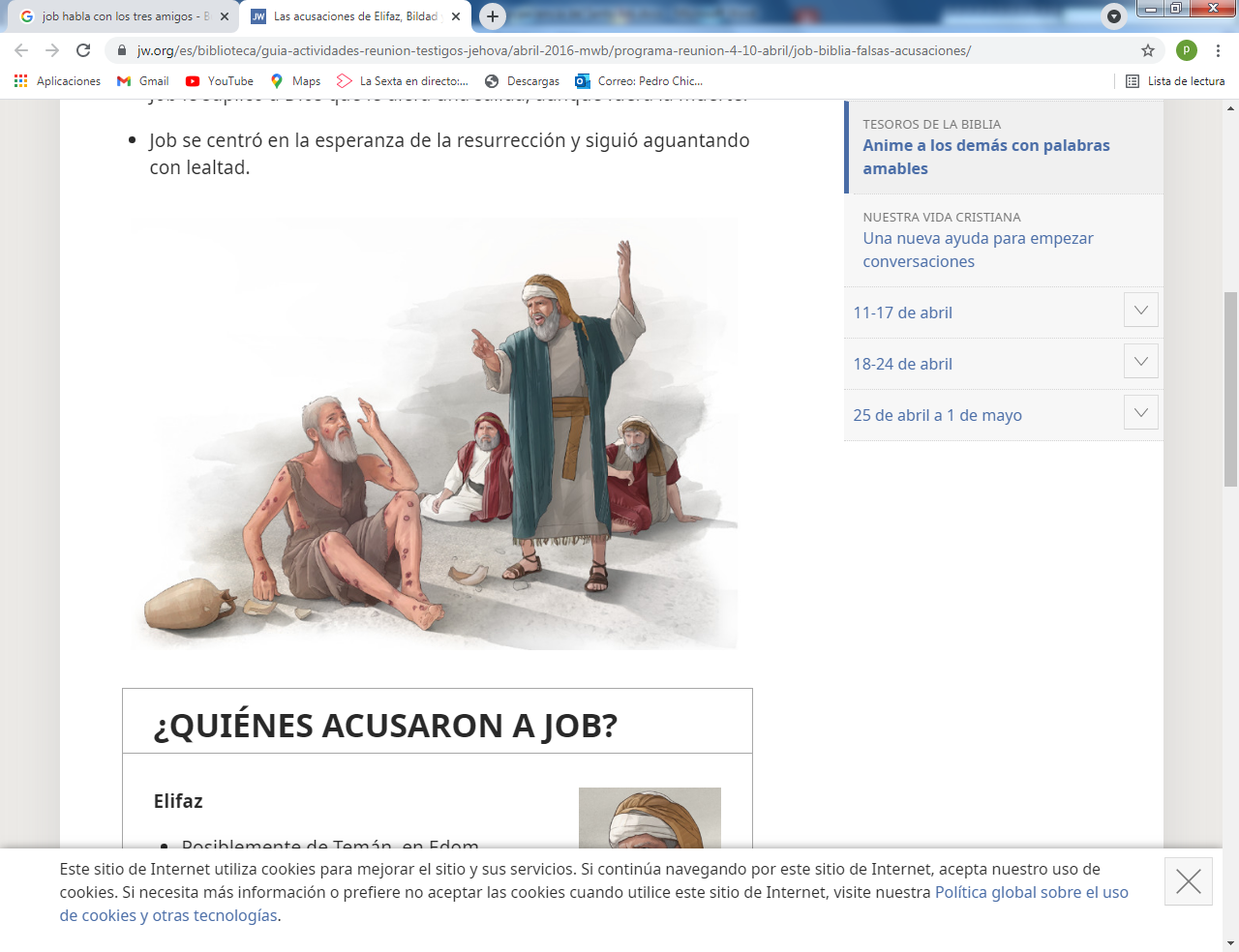     Mientras sus amigo se marchaban, Job se dio cuenta de que Dios desde el cielo era también un amigo. Y entonces se le ocurrió rezar  Señor Dios. Yo te gracias por haberme dejado la vida, que es un gran don. Si tú eres la causa de mi situación y has probado mi fe y mi paciencia, yo te pido que me hagas algún bien para mi consuelo y el de esta pobre esposa mía que ha sufrido mucho, aunque haya protestado tanto.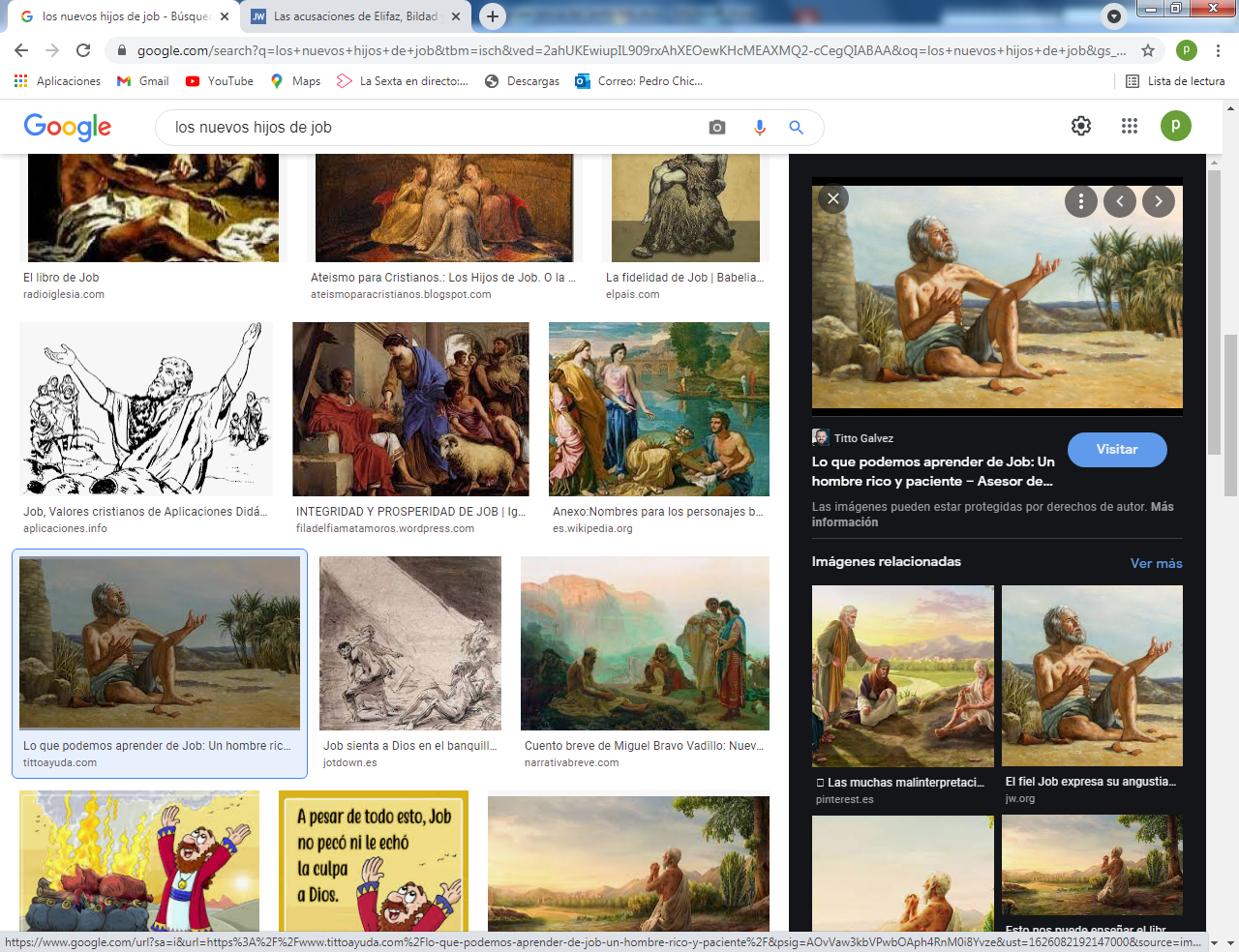 9- - - - - - - - - - - - - - - - - - - -- -  La recompensa que Dios le dio   Empezaron a llegarle regalos después de la visita de los amigos que duró varios días y  de tanto sufrimiento. Porque  todos tenian compasión por las desgracias  Se curaron todas sus llagas y enfermedades. Y Dios inspiró a todos que le hicieran regalos. De modo que, una vez curado, empezó a tener ovejas, camellos y volvió a ser rico y a tener muchos hijos, mejores que los primeros.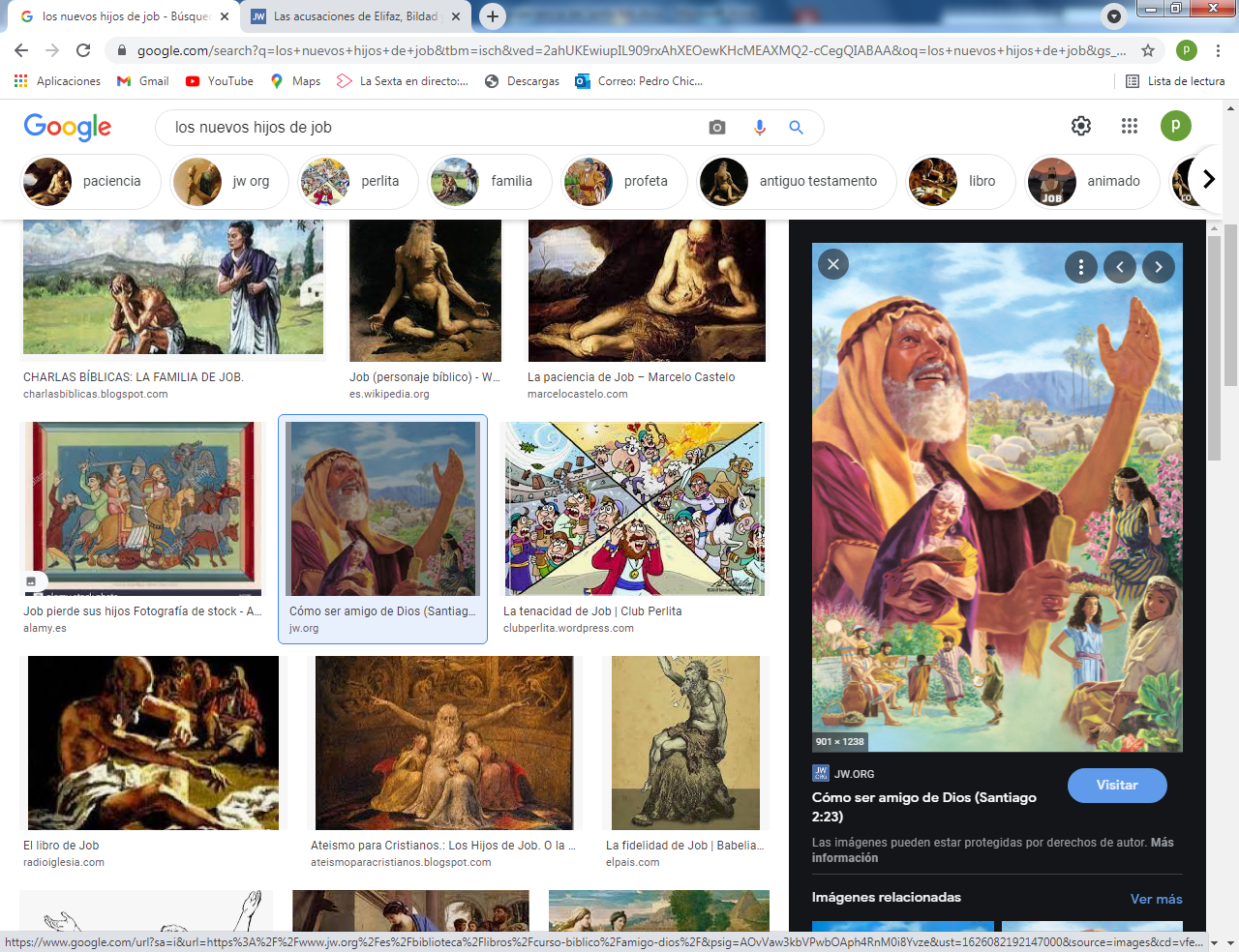 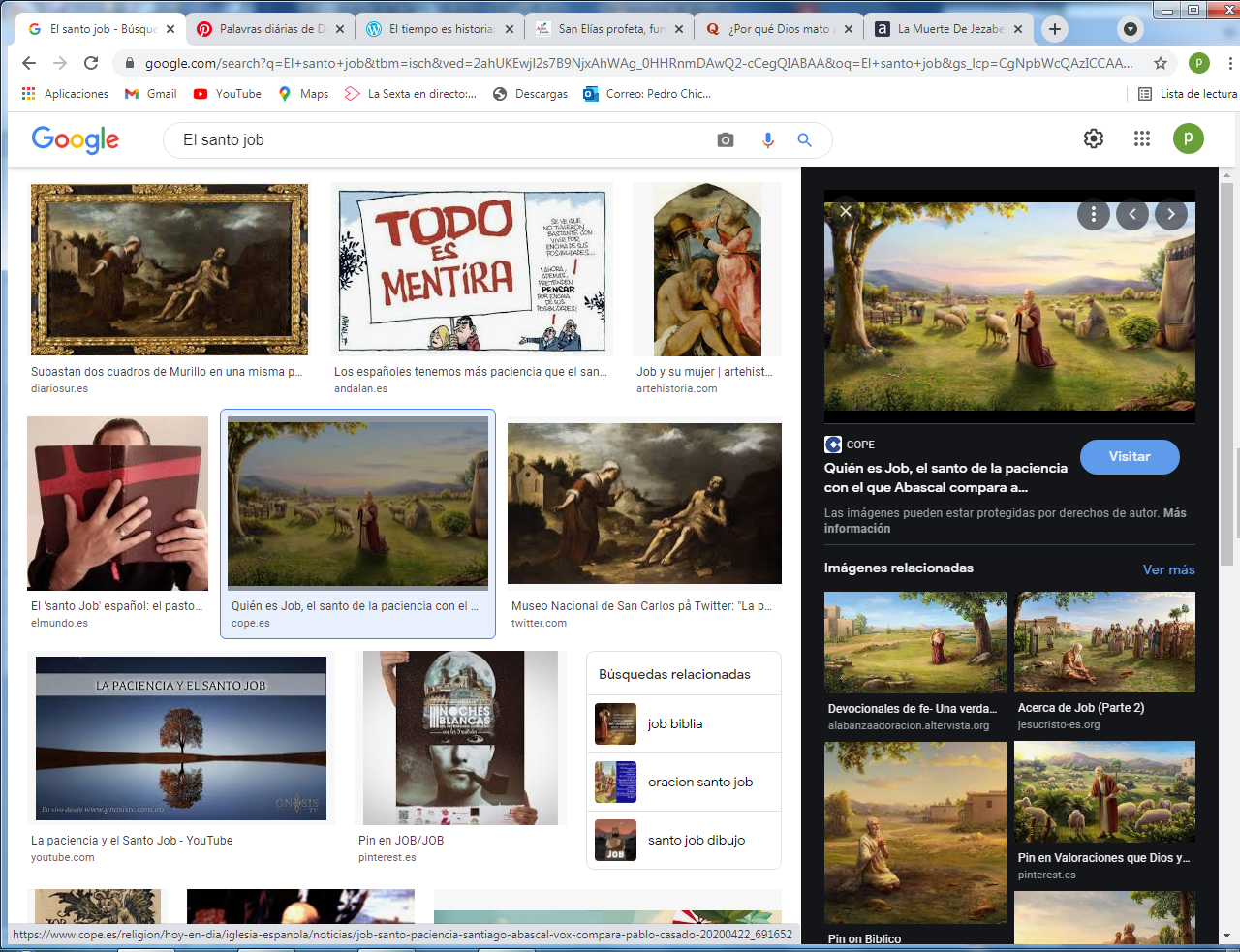 10 - - - - - - - - - - - - - - - - - Las enseñanzas para la vida      Pero Dios le dio también nuevos hijos con su mujer, y llegó a ver que sus hijos nuevos eran más listos, más hermosos y más inteligentes.. Cuando de verdad murió Job ya de mucha edad, dejo a su familia una enorme riqueza y sobre todo una lección maravillosa, que la paciencia y la resignación siempre son bendecidas y recompensas oir dios, que es siempre misericordioso con los hombres  Se supone que el ángel malo se sintió derrotado y avergonzado, pero el demonio es tan terrible que nunca aprende la lección y siempre busca a otros a los cuales hacer daño.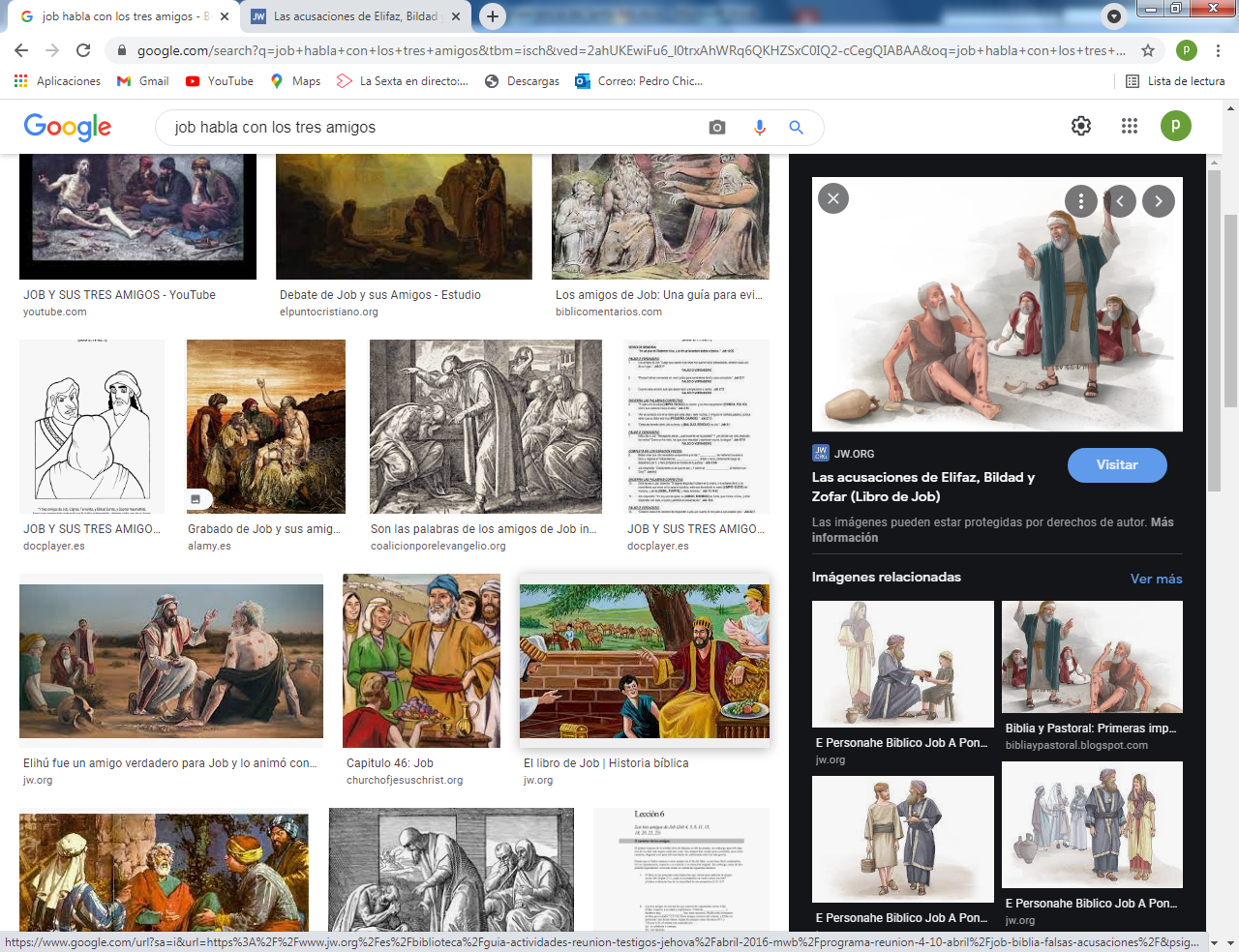 + + + + + + + + + + + + + + + + + + + + + + + + + + + + + + +  La página de Wayra    El que no dijo nada al terminar la lectura de este relato fue Wayra. Pero se sabe que en adelante fue mucho más paciente y delicado en casa y en el colegio, cuando se encontraba con algo que no le gustaba. En vez e enfadarse, se acodaba del Santo Job  Pero su padre vio que en su cuadernos de ideas buenas había escrito al leer este relato las siguientes frases:1 Si Dios manda una enfermedad o una desgracia hay que tener paciencia. Los males no son castigos, sino ayudas para ser mejores  ( Mi profesora Luzbel de Religión)2  La paciencia es la mejor medicina que existe para los hombres inteligentes. Los ignorantes no tiene posibilidad de adquirirla en las farmacias que ellos se inventan (Mi profesor de Lengua)3  Los males del alma son peores que los del cuerpo. Los del alma no se pueden medir. Los del cuerpo se pueden calcular con el sistema métrico decimal (Mi profe de  Matemáticas)- - - - - - - - - - - - - - - - - - - - - - - - - - - - - - - --Mapa de las 40 figuras que forman una  "iniciación bíblica" para niñosLos 40 relatos bíblicos paraniños y jóvenes que estamosviendo y aprendiendoLo que debemos saber y dice la BibliaPrepara para descubrir la Historia del JobTres datos .Nombre biblico  /Niño (m) o niña [con f ] del cuento modelo)valor o virtudAntiguo Testamento1 Adan y Eva   Vidallari -f- (amanecer) Vivir.Paz2 Noe Samin -f- (afortunado)  Trabajo3 Abraham   Unay -m-  (primero) Obediencia4 Jacob   Raquel -f- (elegida) Amistad5. Moisés Wisa -m- (Profeta) Fidelidad6 Samuel Wilka -m- (anunciar)  Piedad7 Sansón  Mamani-m- (energia) Fortaleza8. David  (Sayri-m- (principe) Valentía9 Salomón  Ramon -m-(señorio)Sabiduría10 Elías Elena -f- (griega) Oracion11 Eliseo Inti -m- (sol)Sinceridad12 Isaías Rodrigo -m-(fuerte) Prudencia13 JeremiasAlfo -f- ( blanco) Constancia14 Daniel Yawri -m-(lanza) Inteligencia15 Tobías Susana -f- ( blanca) Confianza16 Esther  Asiri -f- (sonriente) Limpieza17 Judith  Kuka -f- (energia coca) Decisión18 Job  Wayra-m-  ( incansable) Paciencia19 Jonás Takiri -m- (musico) Arrepentimiento20 Esdrás, Inka -m-  ( jefe)TrabajoNuevo Testamento21 Marcos Alberto   Ser discreto22MaríaBeatriz  f- (feliz) Abnegación23 San José. Kusi  -m-  trabajador  Sencillez, 24 Juan Bautista Florina -f- (flor) Responsable25Isabel  Maimar -f- (estrella) Alegria26 Pedro Rumi -m- (piedra)  Espontaneidad27Juan  Ruben-f-  ( color)   Confianza28 Magdalena Teresa -f- (serena) Gratitud29 MateoWari -m- (veloz) Desprendimiento30 PabloSaulo -m-  ( viajero) Idealismo31 Lucas  Marino  Estudio32  Bernabe Luis  Rezar33 Timoteo y Tito Roberto  Acción34 Lasmujeres Ester  La verdad35 Los ciegos Elena Cortesia36 Los leprosos Fernando Reflexión37 Los paraliticos Jorge Autodominio38Los posesos Lolita Fantasía39Los enfermos  Cristina  Acompañamiento40 Los resucitados Carlos Belleza*   Relato 18   *La figura del Santo Job   Modelo simbólicoVida de un varón felizal que Dios probó y contra todosaguantó sin quejarse Fue el símbolo de la pacienciaEl libro de Job es un conjunto de reflexiones sobre el bien y el malen forma de diálogoViene bien para la vida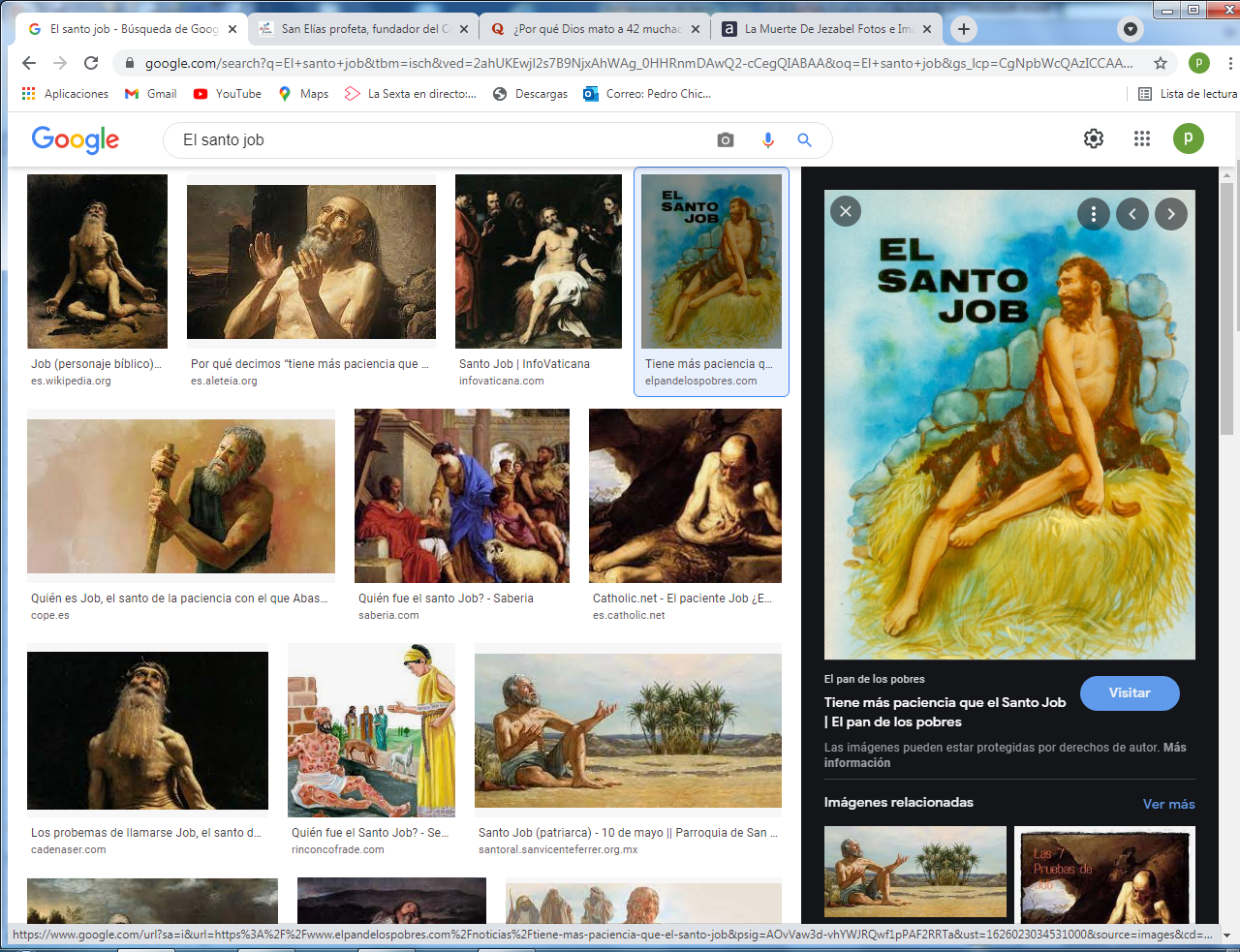 Ver el libro de JobWayra era  un chico de los Andesde muy mal genio, que reñía con todosY había que enseñarle a dominarse